Протокол №32засідання постійної комісії селищної ради з питань регламенту та депутатської діяльності, захисту та правопорядку22 березня 2024 року        					смт. Олександрівкапостійна комісія з питань регламенту та депутатської діяльності, захисту та правопорядкуПрисутні:Голова постійної комісії – Самохвал Андрій Олександрович,члени постійної комісії – Тімченко Володимир Миколайович,                                            Мулявка Ігор Вікторович,                                            Куценко В’ячеслав Миколайович.Запрошені:ПОРЯДОК ДЕННИЙ:Відкриття засідання.Самохвал Андрій Олександрович – голова постійної комісії2.Про внесення змін до рішення Олександрівської селищної ради                           від 01 березня 2024 року № 5096 «Про Програму фінансової підтримки на проведення припинення діяльності комунального підприємства села Бірки Олександрівської селищної ради».Заїченко Андрій Анатолійович – начальник відділу містобудування, архітектури, житлово-комунального господарства та благоустрою Олександрівської селищної ради3.Про внесення змін до рішення селищної ради від 30 січня 2024 року                         №4966 «Про затвердження Програми організації виконання суспільно корисних робіт для відбування засудженими кримінальних покарань у вигляді  громадських робіт та адміністративних стягнень у виді громадських робіт, а також оплачуваних суспільно корисних робіт на території Олександрівської селищної ради Кропивницького району Кіровоградської області на 2024-2025 роки».Заїченко Андрій Анатолійович – начальник відділу містобудування, архітектури, житлово-комунального господарства та благоустрою Олександрівської селищної ради4.Про внесення змін до  рішення селищної ради від 22 грудня 2023 року №4874 «Про затвердження Програми благоустрою населених пунктів Олександрівської селищної ради Кіровоградської області на 2024-2025 роки».Заїченко Андрій Анатолійович – начальник відділу містобудування, архітектури, житлово-комунального господарства та благоустрою Олександрівської селищної ради5.Про внесення змін до рішення Олександрівської селищної ради                           від 28 січня 2021 року №137 «Про затвердження Програми цивільного захисту Олександрівської селищної ради Кропивницького району на 2021-2025 роки».Найко Ігор Петрович – головний спеціаліст з питань запобігання та виявлення корупції, мобілізаційної роботи та цивільного захисту Олександрівської селищної ради6.Про внесення змін до рішення селищної ради від 22 грудня 2023 року                     №4869 «Про затвердження Програми «Оборона» на території Олександрівської селищної ради на 2024 рік».Найко Ігор Петрович – головний спеціаліст з питань запобігання та виявлення корупції, мобілізаційної роботи та цивільного захисту Олександрівської селищної ради7.Про внесення змін до рішення селищної ради від 22 грудня 2023 року                   №4870 «Про затвердження Програми розвитку культури на території Олександрівської селищної ради на 2024 рік».Гунько Людмила Іванівна – начальник відділу культури і туризму Олександрівської селищної ради8.Про затвердження Програми з охорони та збереження об’єктів культурної спадщини на 2024-2028 роки.Білошапка Василь Вікторович – т.в.о. директора комунальної установи «Олександрівський краєзнавчий музей» 9.Про затвердження програми реалізації Стратегії реформування системи шкільного харчування у закладах освіти Олександрівської громади на період до 2027 року.Сокол Валентина Михайлівна – начальник відділу освіти Олександрівської селищної ради10.Про затвердження Програми погашення заборгованості в зв’язку з реорганізацією та припинення юридичних осіб публічного права Олександрівської державної адміністрації на 2024 рік.Мартьянова Людмила Олександрівна – заступник начальника фінансового відділу Олександрівської селищної ради 11.Про внесення змін до рішення селищної ради від 22 грудня 2023 року №4879 «Про бюджет Олександрівської селищної територіальної громади на 2024 рік».Мартьянова Людмила Олександрівна – начальник фінансового відділу Олександрівської селищної ради 12.Про внесення змін до рішення Олександрівської селищної ради восьмого скликання від 08 грудня 2020 року №6 «Про регламент роботи Олександрівської селищної ради восьмого скликання».Половенко Тетяна Іванівна – секретар Олександрівської селищної ради13.Різне.1. СЛУХАЛИ: Інформацію Самохвала А.О., який повідомив, що: - до складу постійної комісії селищної ради з питань регламенту та депутатської діяльності, захисту та правопорядку входить 5 членів комісії, присутні на засіданні 4 членів комісії, кворум  є, засідання комісії є правомочним,та запропонував розпочати роботу і ознайомив присутніх з порядком денним засідання постійної комісії. Результати голосування:        «ЗА» - 4                                                  «ПРОТИ» - 0	«УТРИМАЛИСЬ» - 0                                        ПриймаєтьсяСЛУХАЛИ:2. Про внесення змін до рішення Олександрівської селищної ради                           від 01 березня 2024 року №5096 «Про Програму фінансової підтримки на проведення припинення діяльності комунального підприємства села Бірки Олександрівської селищної ради».З інформацією виступив: Заїченко Андрій Анатолійович – начальник відділу містобудування, архітектури, житлово-комунального господарства та благоустрою Олександрівської селищної радиВнесена пропозиція: Погодити запропонований проєкт рішення «Про внесення змін до рішення Олександрівської селищної ради                           від 01 березня 2024 року №5096 «Про Програму фінансової підтримки на проведення припинення діяльності комунального підприємства села Бірки Олександрівської селищної ради»» та винести на розгляд 51 сесії селищної ради восьмого скликання.Результати голосування:      «ЗА» - 4                                                  «ПРОТИ» - 0                                                  «УТРИМАЛИСЬ» - 0Прийнято висновок №290 (додається)СЛУХАЛИ:3. Про внесення змін до рішення селищної ради від 30 січня 2024 року                         №4966 «Про затвердження Програми організації виконання суспільно корисних робіт для відбування засудженими кримінальних покарань у вигляді  громадських робіт та адміністративних стягнень у виді громадських робіт, а також оплачуваних суспільно корисних робіт на території Олександрівської селищної ради Кропивницького району Кіровоградської області на 2024-2025 роки». З інформацією виступив: Заїченко Андрій Анатолійович – начальник відділу містобудування, архітектури, житлово-комунального господарства та благоустрою Олександрівської селищної радиВнесена пропозиція: Погодити запропонований проєкт рішення «Про внесення змін до рішення селищної ради від 30 січня 2024 року                         №4966 «Про затвердження Програми організації виконання суспільно корисних робіт для відбування засудженими кримінальних покарань у вигляді  громадських робіт та адміністративних стягнень у виді громадських робіт, а також оплачуваних суспільно корисних робіт на території Олександрівської селищної ради Кропивницького району Кіровоградської області на 2024-2025 роки» та винести на розгляд 51 сесії селищної ради восьмого скликання.Результати голосування:      «ЗА» - 4                                                  «ПРОТИ» - 0                                                  «УТРИМАЛИСЬ» - 0Прийнято висновок №291  (додається)СЛУХАЛИ:4. Про внесення змін до  рішення селищної ради від 22 грудня 2023 року №4874 «Про затвердження Програми благоустрою населених пунктів Олександрівської селищної ради Кіровоградської області на 2024-2025 роки». З інформацією виступив: Заїченко Андрій Анатолійович – начальник відділу містобудування, архітектури, житлово-комунального господарства та благоустрою Олександрівської селищної радиВнесена пропозиція: Погодити запропонований проєкт рішення «Про внесення змін до  рішення селищної ради від 22 грудня 2023 року № 4874 «Про затвердження Програми благоустрою населених пунктів Олександрівської селищної ради Кіровоградської області на 2024-2025 роки»» та винести на розгляд 51 сесії селищної ради восьмого скликання.Результати голосування:      «ЗА» - 4                                                  «ПРОТИ» - 0                                                  «УТРИМАЛИСЬ» - 0Прийнято висновок №292  (додається)СЛУХАЛИ:5. Про внесення змін до рішення Олександрівської селищної ради                           від 28 січня 2021 року №137 «Про затвердження Програми цивільного захисту Олександрівської селищної ради Кропивницького району на 2021-2025 роки».З інформацією виступив: Найко Ігор Петрович – головний спеціаліст з питань запобігання та виявлення корупції, мобілізаційної роботи та цивільного захисту Олександрівської селищної радиВнесена пропозиція: Погодити запропонований проєкт рішення «Про внесення змін до рішення Олександрівської селищної ради                           від 28 січня 2021 року №137 «Про затвердження Програми цивільного захисту Олександрівської селищної ради Кропивницького району на 2021-2025 роки»» та винести на розгляд 51 сесії селищної ради восьмого скликання.Результати голосування:      «ЗА» - 4                                                  «ПРОТИ» - 0                                                  «УТРИМАЛИСЬ» - 0Прийнято висновок №293  (додається)СЛУХАЛИ:6. Про внесення змін до рішення селищної ради від 22 грудня 2023 року                     №4869 «Про затвердження Програми «Оборона» на території Олександрівської селищної ради на 2024 рік».З інформацією виступив: Найко Ігор Петрович – головний спеціаліст з питань запобігання та виявлення корупції, мобілізаційної роботи та цивільного захисту Олександрівської селищної радиВнесена пропозиція: Погодити запропонований проєкт рішення «Про внесення змін до рішення селищної ради від 22 грудня 2023 року                     №4869 «Про затвердження Програми «Оборона» на території Олександрівської селищної ради на 2024 рік»» та винести на розгляд 51 сесії селищної ради восьмого скликання.Результати голосування:      «ЗА» - 4                                                  «ПРОТИ» - 0                                                  «УТРИМАЛИСЬ» - 0Прийнято висновок №294  (додається)СЛУХАЛИ:7. Про внесення змін до рішення селищної ради від 22 грудня 2023 року                   №4870 «Про затвердження Програми розвитку культури на території Олександрівської селищної ради на 2024 рік». З інформацією виступила: Гунько Людмила Іванівна – начальник відділу культури і туризму Олександрівської селищної радиВнесена пропозиція: Погодити запропонований проєкт рішення «Про внесення змін до рішення селищної ради від 22 грудня 2023 року                   №4870 «Про затвердження Програми розвитку культури на території Олександрівської селищної ради на 2024 рік»» та винести на розгляд 51 сесії селищної ради восьмого скликання.Результати голосування:      «ЗА» - 4                                                  «ПРОТИ» - 0                                                  «УТРИМАЛИСЬ» - 0Прийнято висновок №295  (додається)СЛУХАЛИ:8. Про затвердження Програми з охорони та збереження об’єктів культурної спадщини на 2024-2028 роки.З інформацією виступив: Білошапка Василь Вікторович – т.в.о. директора комунальної установи «Олександрівський краєзнавчий музей» Внесена пропозиція: Погодити запропонований проєкт рішення «Про затвердження Програми з охорони та збереження об’єктів культурної спадщини на 2024-2028 роки» та винести на розгляд 51 сесії селищної ради восьмого скликання.Результати голосування:      «ЗА» - 4                                                  «ПРОТИ» - 0                                                  «УТРИМАЛИСЬ» - 0Прийнято висновок №296  (додається)СЛУХАЛИ:9. Про затвердження програми реалізації Стратегії реформування системи шкільного харчування у закладах освіти Олександрівської громади на період до 2027 року.З інформацією виступила: Сокол Валентина Михайлівна – начальник відділу освіти Олександрівської селищної радиВнесена пропозиція: Внести зміни до запропонованого проєкту рішення «Про затвердження програми реалізації Стратегії реформування системи шкільного харчування у закладах освіти Олександрівської громади на період до 2027 року», а саме:Розділу VІ (Обсяги, джерела фінансування та строки реалізації програми) п.1 на реалізацію цілей і заходів Програми заплановано  залучити 54млн. 985 тис.грн (замість 54 млн. 485 тис.грн.), з місцевого бюджету 26 млн.485тис. грн. (замість 33 млн. 485тис.грн.), кошти інших джерел, не заборонених чинним законодавством 7 млн. 500грн. (замість 7 млн.грн.).Розділу ІХ (напрями реалізації та заходи програми). Стратегічна ціль 1. п.5 на п.4 Всього 30млн.500тис.грн.  (замість 30,0млн.)Відповідно змінена  загальна сума вкінці таблиці: 54млн.985 тис.грн.  (замість 54млн.485 тис.грн.,  та 10млн. 821тис.грн. замість 10млн. 321тис.грн.)та винести на розгляд 51 сесії селищної ради восьмого скликання.Результати голосування:      «ЗА» - 4                                                  «ПРОТИ» - 0                                                  «УТРИМАЛИСЬ» - 0Прийнято висновок №297  (додається)СЛУХАЛИ:10. Про затвердження Програми погашення заборгованості в зв’язку з реорганізацією та припинення юридичних осіб публічного права Олександрівської державної адміністрації на 2024 рік.З інформацією виступила: Мартьянова Людмила Олександрівна – заступник начальника фінансового відділу Олександрівської селищної радиВнесена пропозиція: Погодити запропонований проєкт рішення «Про затвердження Програми погашення заборгованості в зв’язку з реорганізацією та припинення юридичних осіб публічного права Олександрівської державної адміністрації на 2024 рік» та винести на розгляд 51 сесії селищної ради восьмого скликання.Результати голосування:      «ЗА» - 4                                                  «ПРОТИ» - 0                                                  «УТРИМАЛИСЬ» - 0Прийнято висновок №298  (додається)СЛУХАЛИ:11. Про внесення змін до рішення селищної ради від  22 грудня 2023 року №4879 «Про бюджет Олександрівської селищної територіальної громади на 2024 рік».З інформацією виступила: Мартьянова Людмила Олександрівна – заступник начальника фінансового відділу Олександрівської селищної радиВнесена пропозиція: Погодити запропонований проєкт рішення «Про внесення змін до рішення селищної ради від  22 грудня 2023 року №4879 «Про бюджет Олександрівської селищної територіальної громади на 2024 рік» зі змінами  та винести на розгляд 51 сесії селищної ради восьмого скликання.Результати голосування:      «ЗА» - 4                                                  «ПРОТИ» - 0                                                  «УТРИМАЛИСЬ» - 0Прийнято висновок №299  (додається)СЛУХАЛИ:12. Про внесення змін до рішення Олександрівської селищної ради восьмого скликання від 08 грудня 2020 року №6 «Про регламент роботи Олександрівської селищної ради восьмого скликання».З інформацією виступила: Половенко Тетяна Іванівна – секретар Олександрівської селищної радиВнесена пропозиція: Погодити запропонований проєкт рішення «Про внесення змін до рішення Олександрівської селищної ради восьмого скликання від 08 грудня 2020 року №6 «Про регламент роботи Олександрівської селищної ради восьмого скликання»» та винести на розгляд 51 сесії селищної ради восьмого скликання.Результати голосування:      «ЗА» - 4                                                  «ПРОТИ» - 0                                                  «УТРИМАЛИСЬ» - 0Прийнято висновок №300 (додається)13. Різне.Голова постійної комісії			           	Андрій САМОХВАЛОЛЕКСАНДРІВСЬКА СЕЛИЩНА РАДА КРОПИВНИЦЬКОГО РАЙОНУ КІРОВОГРАДСЬКОЇ ОБЛАСТІПостійна комісія селищної ради з питань регламенту та депутатської діяльності, захисту та правопорядкуВИСНОВКИсмт ОлександрівкаПро внесення змін до рішення Олександрівської селищної ради                           від 01 березня 2024 року №5096 «Про Програму фінансової підтримки на проведення припинення діяльності комунального підприємства села Бірки Олександрівської селищної ради»Відповідно до  статті 47 Закону України «Про місцеве самоврядування в Україні», Регламенту роботи Олександрівської селищної ради Кропивницького району Кіровоградської області,постійна комісіяДІЙШЛА ВИСНОВКУ:Погодити запропонований проєкт рішення «Про внесення змін до рішення Олександрівської селищної ради від 01 березня 2024 року №5096 «Про Програму фінансової підтримки на проведення припинення діяльності комунального підприємства села Бірки Олександрівської селищної ради»» та винести на розгляд 51 сесії селищної ради восьмого скликання.Голова постійної комісії			           	Андрій САМОХВАЛОЛЕКСАНДРІВСЬКА СЕЛИЩНА РАДА КРОПИВНИЦЬКОГО РАЙОНУ КІРОВОГРАДСЬКОЇ ОБЛАСТІПостійна комісія селищної ради з питань регламенту та депутатської діяльності, захисту та правопорядкуВИСНОВКИсмт ОлександрівкаПро внесення змін до рішення селищної ради від 30 січня 2024 року                         №4966 «Про затвердження Програми організації виконання суспільно корисних робіт для відбування засудженими кримінальних покарань у вигляді  громадських робіт та адміністративних стягнень у виді громадських робіт, а також оплачуваних суспільно корисних робіт на території Олександрівської селищної ради Кропивницького району Кіровоградської області на 2024-2025 роки»Відповідно до  статті 47 Закону України «Про місцеве самоврядування в Україні», Регламенту роботи Олександрівської селищної ради Кропивницького району Кіровоградської області,постійна комісіяДІЙШЛА ВИСНОВКУ:Погодити запропонований проєкт рішення «Про внесення змін до рішення селищної ради від 30 січня 2024 року №4966 «Про затвердження Програми організації виконання суспільно корисних робіт для відбування засудженими кримінальних покарань у вигляді  громадських робіт та адміністративних стягнень у виді громадських робіт, а також оплачуваних суспільно корисних робіт на території Олександрівської селищної ради Кропивницького району Кіровоградської області на 2024-2025 роки»» та винести на розгляд 51 сесії селищної ради восьмого скликання.Голова постійної комісії			           	Андрій САМОХВАЛОЛЕКСАНДРІВСЬКА СЕЛИЩНА РАДА КРОПИВНИЦЬКОГО РАЙОНУ КІРОВОГРАДСЬКОЇ ОБЛАСТІПостійна комісія селищної ради з питань регламенту та депутатської діяльності, захисту та правопорядкуВИСНОВКИсмт ОлександрівкаПро внесення змін до  рішення селищної ради від 22 грудня 2023 року №4874 «Про затвердження Програми благоустрою населених пунктів Олександрівської селищної ради Кіровоградської області на 2024-2025 роки»Відповідно до  статті 47 Закону України «Про місцеве самоврядування в Україні», Регламенту роботи Олександрівської селищної ради Кропивницького району Кіровоградської області,постійна комісіяДІЙШЛА ВИСНОВКУ:Погодити запропонований проєкт рішення «Про внесення змін до  рішення селищної ради від 22 грудня 2023 року №4874 «Про затвердження Програми благоустрою населених пунктів Олександрівської селищної ради Кіровоградської області на 2024-2025 роки»» та винести на розгляд 51 сесії селищної ради восьмого скликання.Голова постійної комісії			           	Андрій САМОХВАЛОЛЕКСАНДРІВСЬКА СЕЛИЩНА РАДА КРОПИВНИЦЬКОГО РАЙОНУ КІРОВОГРАДСЬКОЇ ОБЛАСТІПостійна комісія селищної ради з питань регламенту та депутатської діяльності, захисту та правопорядкуВИСНОВКИсмт ОлександрівкаПро внесення змін до рішення Олександрівської селищної ради                           від 28 січня 2021 року №137 «Про затвердження Програми цивільного захисту Олександрівської селищної ради Кропивницького району на 2021-2025 роки»Відповідно до  статті 47 Закону України «Про місцеве самоврядування в Україні», Регламенту роботи Олександрівської селищної ради Кропивницького району Кіровоградської області,постійна комісіяДІЙШЛА ВИСНОВКУ:Погодити запропонований проєкт рішення «Про внесення змін до рішення Олександрівської селищної ради від 28 січня 2021 року №137 «Про затвердження Програми цивільного захисту Олександрівської селищної ради Кропивницького району на 2021-2025 роки»» та винести на розгляд 51 сесії селищної ради восьмого скликання.Голова постійної комісії			           	Андрій САМОХВАЛОЛЕКСАНДРІВСЬКА СЕЛИЩНА РАДА КРОПИВНИЦЬКОГО РАЙОНУ КІРОВОГРАДСЬКОЇ ОБЛАСТІПостійна комісія селищної ради з питань регламенту та депутатської діяльності, захисту та правопорядкуВИСНОВКИсмт ОлександрівкаПро внесення змін до рішення селищної ради від 22 грудня 2023 року                     №4869 «Про затвердження Програми «Оборона» на території Олександрівської селищної ради на 2024 рік»Відповідно до  статті 47 Закону України «Про місцеве самоврядування в Україні», Регламенту роботи Олександрівської селищної ради Кропивницького району Кіровоградської області,постійна комісіяДІЙШЛА ВИСНОВКУ:Погодити запропонований проєкт рішення «Про внесення змін до рішення селищної ради від 22 грудня 2023 року №4869 «Про затвердження Програми «Оборона» на території Олександрівської селищної ради на 2024 рік»» та винести на розгляд 51 сесії селищної ради восьмого скликання.Голова постійної комісії			           	Андрій САМОХВАЛОЛЕКСАНДРІВСЬКА СЕЛИЩНА РАДА КРОПИВНИЦЬКОГО РАЙОНУ КІРОВОГРАДСЬКОЇ ОБЛАСТІПостійна комісія селищної ради з питань регламенту та депутатської діяльності, захисту та правопорядкуВИСНОВКИсмт ОлександрівкаПро внесення змін до рішення селищної ради від 22 грудня 2023 року                   №4870 «Про затвердження Програми розвитку культури на території Олександрівської селищної ради на 2024 рік»Відповідно до  статті 47 Закону України «Про місцеве самоврядування в Україні», Регламенту роботи Олександрівської селищної ради Кропивницького району Кіровоградської області,постійна комісіяДІЙШЛА ВИСНОВКУ:Погодити запропонований проєкт рішення «Про внесення змін до рішення селищної ради від 22 грудня 2023 року №4870 «Про затвердження Програми розвитку культури на території Олександрівської селищної ради на 2024 рік»» та винести на розгляд 51 сесії селищної ради восьмого скликання.Голова постійної комісії			           	Андрій САМОХВАЛОЛЕКСАНДРІВСЬКА СЕЛИЩНА РАДА КРОПИВНИЦЬКОГО РАЙОНУ КІРОВОГРАДСЬКОЇ ОБЛАСТІПостійна комісія селищної ради з питань регламенту та депутатської діяльності, захисту та правопорядкуВИСНОВКИсмт ОлександрівкаПро затвердження Програми з охорони та збереження об’єктів культурної спадщини на 2024-2028 рокиВідповідно до  статті 47 Закону України «Про місцеве самоврядування в Україні», Регламенту роботи Олександрівської селищної ради Кропивницького району Кіровоградської області,постійна комісіяДІЙШЛА ВИСНОВКУ:Погодити запропонований проєкт рішення «Про затвердження Програми з охорони та збереження об’єктів культурної спадщини на 2024-2028 роки» та винести на розгляд 51 сесії селищної ради восьмого скликання.Голова постійної комісії			           	Андрій САМОХВАЛОЛЕКСАНДРІВСЬКА СЕЛИЩНА РАДА КРОПИВНИЦЬКОГО РАЙОНУ КІРОВОГРАДСЬКОЇ ОБЛАСТІПостійна комісія селищної ради з питань регламенту та депутатської діяльності, захисту та правопорядкуВИСНОВКИсмт ОлександрівкаПро затвердження програми реалізації Стратегії реформування системи шкільного харчування у закладах освіти Олександрівської громади на період до 2027 рокуВідповідно до  статті 47 Закону України «Про місцеве самоврядування в Україні», Регламенту роботи Олександрівської селищної ради Кропивницького району Кіровоградської області,постійна комісіяДІЙШЛА ВИСНОВКУ:Внести зміни до запропонованого проєкту рішення «Про затвердження програми реалізації Стратегії реформування системи шкільного харчування у закладах освіти Олександрівської громади на період до 2027 року», а саме:Розділу VІ (Обсяги, джерела фінансування та строки реалізації програми) п.1 на реалізацію цілей і заходів Програми заплановано  залучити 54млн. 985 тис.грн (замість 54 млн. 485 тис.грн.), з місцевого бюджету 26 млн.485тис. грн. (замість 33 млн. 485тис.грн.), кошти інших джерел, не заборонених чинним законодавством 7 млн. 500грн. (замість 7 млн.грн.).Розділу ІХ (напрями реалізації та заходи програми). Стратегічна ціль 1. п.5 на п.4 Всього 30млн.500тис.грн.  (замість 30,0млн.)Відповідно змінена  загальна сума вкінці таблиці: 54млн.985 тис.грн.  (замість 54млн.485 тис.грн.,  та 10млн. 821тис.грн. замість 10млн. 321тис.грн.)     та винести на розгляд 51 сесії селищної ради восьмого скликання.Голова постійної комісії			           	Андрій САМОХВАЛОЛЕКСАНДРІВСЬКА СЕЛИЩНА РАДА КРОПИВНИЦЬКОГО РАЙОНУ КІРОВОГРАДСЬКОЇ ОБЛАСТІПостійна комісія селищної ради з питань регламенту та депутатської діяльності, захисту та правопорядкуВИСНОВКИсмт ОлександрівкаПро затвердження Програми погашення заборгованості в зв’язку з реорганізацією та припинення юридичних осіб публічного права Олександрівської державної адміністрації на 2024 рікВідповідно до  статті 47 Закону України «Про місцеве самоврядування в Україні», Регламенту роботи Олександрівської селищної ради Кропивницького району Кіровоградської області,постійна комісіяДІЙШЛА ВИСНОВКУ:Погодити запропонований проєкт рішення «Про затвердження Програми погашення заборгованості в зв’язку з реорганізацією та припинення юридичних осіб публічного права Олександрівської державної адміністрації на 2024 рік» та винести на розгляд 51 сесії селищної ради восьмого скликання.Голова постійної комісії			           	Андрій САМОХВАЛОЛЕКСАНДРІВСЬКА СЕЛИЩНА РАДА КРОПИВНИЦЬКОГО РАЙОНУ КІРОВОГРАДСЬКОЇ ОБЛАСТІПостійна комісія селищної ради з питань регламенту та депутатської діяльності, захисту та правопорядкуВИСНОВКИсмт ОлександрівкаПро внесення змін до рішення селищної ради від  22 грудня 2023 року №4879 «Про бюджет Олександрівської селищної територіальної громади на 2024 рік»Відповідно до  статті 47 Закону України «Про місцеве самоврядування в Україні», Регламенту роботи Олександрівської селищної ради Кропивницького району Кіровоградської області,постійна комісіяДІЙШЛА ВИСНОВКУ:Погодити запропонований проєкт рішення «Про внесення змін до рішення селищної ради від  22 грудня 2023 року №4879 «Про бюджет Олександрівської селищної територіальної громади на 2024 рік» зі змінами  та винести на розгляд 51 сесії селищної ради восьмого скликання.Голова постійної комісії			           	Андрій САМОХВАЛОЛЕКСАНДРІВСЬКА СЕЛИЩНА РАДА КРОПИВНИЦЬКОГО РАЙОНУ КІРОВОГРАДСЬКОЇ ОБЛАСТІПостійна комісія селищної ради з питань регламенту та депутатської діяльності, захисту та правопорядкуВИСНОВКИсмт ОлександрівкаПро внесення змін до рішення Олександрівської селищної ради восьмого скликання від 08 грудня 2020 року №6 «Про регламент роботи Олександрівської селищної ради восьмого скликання»Відповідно до  статті 47 Закону України «Про місцеве самоврядування в Україні», Регламенту роботи Олександрівської селищної ради Кропивницького району Кіровоградської області,постійна комісіяДІЙШЛА ВИСНОВКУ:Погодити запропонований проєкт рішення «Про внесення змін до рішення Олександрівської селищної ради восьмого скликання від 08 грудня 2020 року №6 «Про регламент роботи Олександрівської селищної ради восьмого скликання»» зі змінами  та винести на розгляд 51 сесії селищної ради восьмого скликання.Голова постійної комісії			           	Андрій САМОХВАЛБезпечний Олександр Івановичголова селищної радиСкляренко Василь Івановичзаступник селищного голови з питань діяльності виконавчих органів радиПоловенко Тетяна Іванівнасекретар Олександрівської селищної радиБілошапка Василь Вікторович  т.в.о. директора комунальної установи «Олександрівський краєзнавчий музей» Вітер Микола Михайлович начальник відділу земельних ресурсів та просторового планування Олександрівської селищної радиГунько Людмила Іванівна начальник відділу культури і туризму Олександрівської селищної радиЗаїченко Андрій Анатолійович начальник відділу містобудування, архітектури, житлово-комунального господарства та благоустрою Олександрівської селищної радиМартьянова Людмила Олександрівназаступник начальника фінансового відділу Олександрівської селищної радиНайко Ігор Петрович головний спеціаліст з питань запобігання та виявлення корупції, мобілізаційної роботи та цивільного захисту Олександрівської селищної радиСокол Валентина Михайлівна начальник відділу освіти Олександрівської селищної радивід 22 березня 2024 року                   №290від 22 березень 2024 року                   №291від 22 березня 2024 року                   №292від 22 березня 2024 року                   №293від 22 березня 2024 року                   №294від 22 березня 2024 року                   №295від 22 березня 2024 року                   №296від 22 березня 2024 року                   №297від 22 березня 2024 року                   №298від 22 березня 2024 року                   №299від 22 березня 2024 року                   №300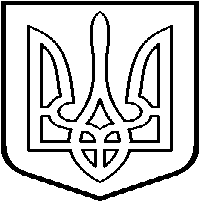 